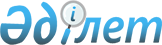 О внесении изменения и дополнений в постановление Правительства Республики Казахстан от 26 декабря 2003 года N 1327Постановление Правительства Республики Казахстан от 14 декабря 2004 года
N 197ал      Правительство Республики Казахстан ПОСТАНОВЛЯЕТ: 

      1. Внести в постановление Правительства Республики Казахстан от 26 декабря 2003 года N 1327  "Об утверждении паспортов республиканских бюджетных программ на 2004 год" следующие изменение и дополнения: 

      в приложении 114  к указанному постановлению: 

      пункт 2 дополнить словами "; постановление Правительства Республики Казахстан от 13 августа 2004 года N 854  "О создании республиканского государственного казенного предприятия "Республиканский научно-исследовательский институт по охране труда Министерства труда и социальной защиты населения Республики Казахстан"; 

      в строке, порядковый номер 1, таблицы пункта 6 "План мероприятий по реализации бюджетной программы": 

      в графе 5: 

      слова "Создание Республиканского научно-исследовательского института по охране труда." исключить; 

      дополнить словами "Перечисление капитальных трансфертов на приобретение активов, в соответствии с перечнем, утверждаемым приказом Министра труда и социальной защиты населения Республики Казахстан."; 

      графу 7 дополнить словами ", РГКП "Республиканский научно-исследовательский институт по охране труда Министерства труда и социальной защиты населения Республики Казахстан"; 

      пункт 7 дополнить словами "Материально-техническое оснащение создаваемого Республиканского научно-исследовательского института по охране труда.". 

      2. Настоящее постановление вступает в силу дня подписания. 

 

      Премьер-Министр 

    Республики Казахстан 
					© 2012. РГП на ПХВ «Институт законодательства и правовой информации Республики Казахстан» Министерства юстиции Республики Казахстан
				